Name:  Ms. Sumalatha Dhanraj BandariFathers/Husbands Name: Dr. Laxman KumarwadDepartment: Computer Science and EngineeringDate of Joining: 15/06/2012      Designation:  Assistant ProfessorPhone No.:  9960022681            Email ID: sdbandari.cse@dacoe.ac.inPermanent Address:  EF-1, Silver Woods Sunrise Society, Banawadi Phata, Vidya NagarTaluka: Karad                      Dist.: Satara                                   State: MaharashtraLocal Address:  EF-1, Silver Woods Sunrise Society, Banawadi Phata, Vidya Nagar Taluka:  Karad                     Dist.: Satara                                    State:  MaharashtraMarital Status:  Married            Blood Group: AB+Date of Birth: 20/05/1982              Place of Birth: Nizamabad,  State: TelanganaEducational Qualification:Experience (Years):Paper/ Books Published:FDP/STTP/Seminars/Workshop organized/Attended: 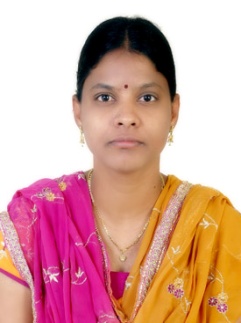 DegreeUniversity/BoardPercentage Class ObtainedYear of PassingPhDJNTUH (Pursuing)ME / M. TechJNTUH74.48Distinction2010BE / B. Tech JNTUH        69.66First Class2005othersTeaching16.3 YearsIndustrial-Others-Total16.3 YearsDetailsNationalInternationalStateSCI/ScopusIndexedUGCApprovedJournals91Conferences44DetailsOrganisedAttendedFDP/STTP224Seminar1Workshop214Technical EventOthers